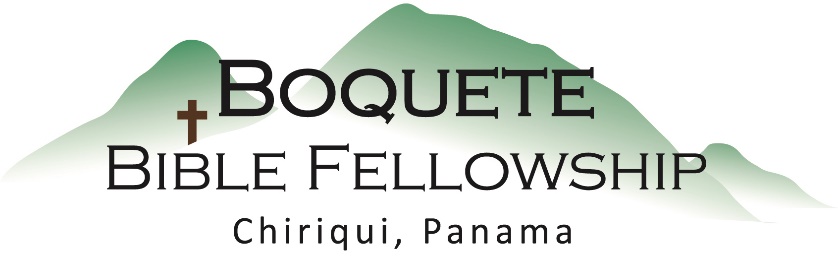 Adoración Dominical – 30 de julio, 2023Bienvenida y anunciosOración de limpieza: Juan 1:8-9 Llamado a la adoración Isaías 25:1Adoración a través del canto Adoración a través de las ofrendasOración de iluminaciónSermón: Lucas 10:25-37 – Darrell Eash RespuestaBendición: 2 Tesalonicenses 2:16-17Anuncios para esta semanaEstudio bíblico de los miércoles – Una  nueva serie de estudio Bíblico, dirigido por Bob Sylva, a través del libro de los Hechos. a las 10:30am,  ¡Venga y únase a nosotros!Studio Bíblico de las Damas – Los jueves a las 10:30am. Contáctese con Karen para obtener más detalles.Boletín informativo – ¿Está usted en la lista para recibir el boletín semanal? Esta es la forma principal de comunicar lo que sucede durante la semana. Puede apuntarse en la mesa de bienvenida y también obtener una etiqueta de identificación.Lucas 10:25-37 (NBLA) – Notas del SermónCierto intérprete de la ley[a] se levantó, y para poner[b] a prueba a Jesús dijo: «Maestro, ¿qué haré para heredar la vida eterna?». 26 “Y Jesús le dijo: ¿Qué está escrito en la ley? ¿Qué lees en ella?” 27 Respondiendo él, dijo: «Amarás al Señor tu Dios con todo tu corazón, y con toda tu alma, y con toda tu fuerza, y con toda tu mente, y a tu prójimo como a ti mismo». 28 Entonces Jesús le dijo: “Has respondido correctamente; haz esto y vivirás.” 29 Pero queriendo él justificarse a sí mismo, dijo a Jesús: «¿Y quién es mi prójimo?». 30 Jesús le respondió: “Cierto hombre bajaba de Jerusalén a Jericó, y cayó en manos de salteadores, los cuales después de despojarlo y de darle golpes, se fueron, dejándolo medio muerto. 31 Por casualidad cierto sacerdote bajaba por aquel camino, y cuando lo vio, pasó por el otro lado del camino. 32 Del mismo modo, también un levita, cuando llegó al lugar y lo vio, pasó por el otro lado del camino. 33 »Pero cierto samaritano, que iba de viaje, llegó adonde él estaba; y cuando lo vio, tuvo compasión. 34 Acercándose, le vendó sus heridas, derramando aceite y vino sobre ellas; y poniéndolo sobre su propia cabalgadura, lo llevó a un mesón y lo cuidó. 35 »Al día siguiente, sacando dos denarios[d] se los dio al mesonero, y dijo: “Cuídelo, y todo lo demás que gaste, cuando yo regrese se lo pagaré”. 36 ¿Cuál de estos tres piensas tú que demostró ser prójimo del que cayó en manos de los salteadores?” 37 El intérprete de la ley respondió: «El que tuvo misericordia de él». “Ve y haz tú lo mismo”, le dijo Jesús.